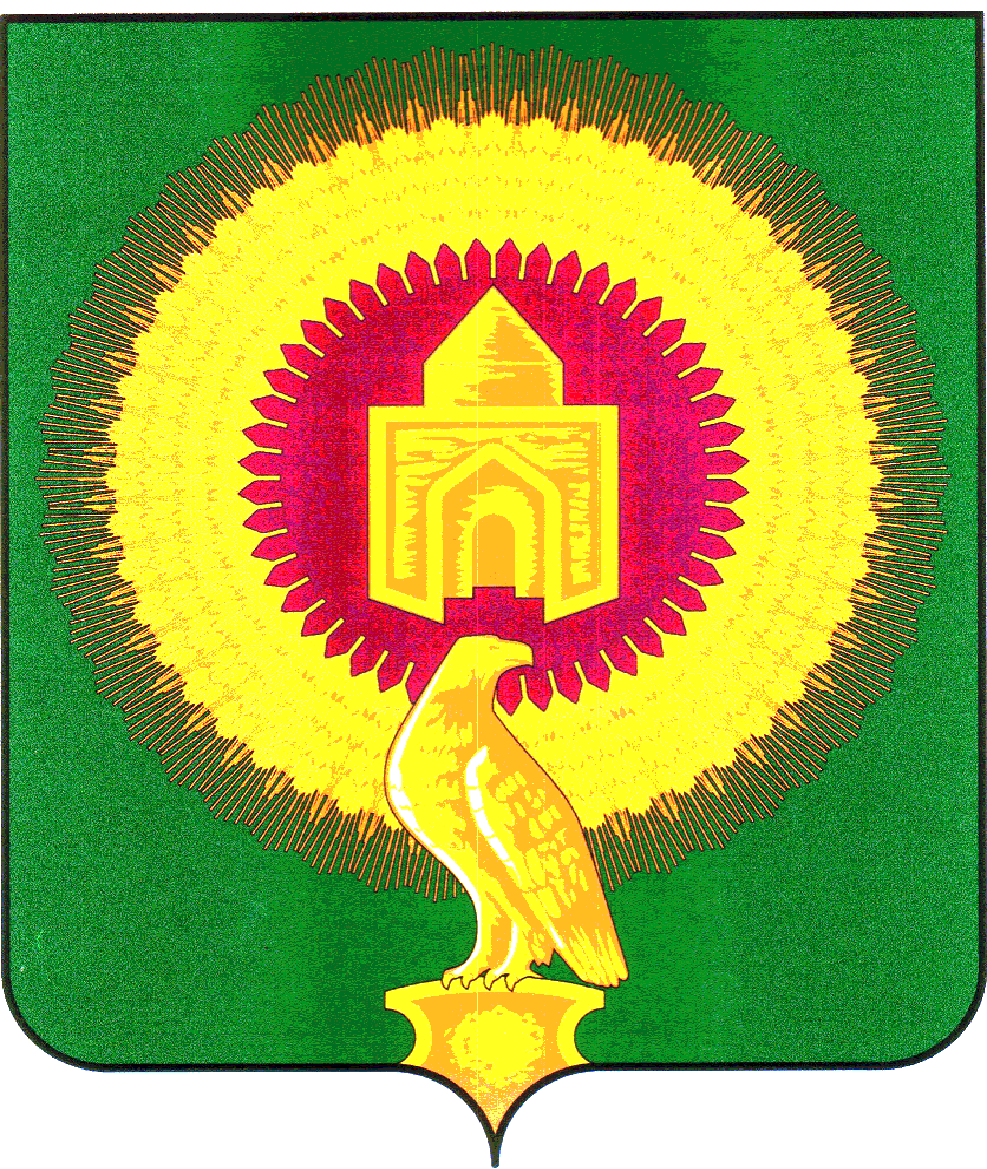 457200 с.Варна, ул.Советская,135, тел. 3-05-03,  E-mail: revotdelvarna@mail.ruУТВЕРЖДАЮ:Председатель  Контрольно-счётной палатыВарненского муниципального района______________С.Г. Колычева                 09 февраля 2021г.                                                                                         с.ВарнаЭкспертное заключение №2на проект решения Собрания депутатов Варненского муниципального района «Об утверждении Положения «О назначении и выплате ежемесячной доплаты к страховой пенсии по старости (инвалидности) лицам, осуществлявшим полномочия председателя Собрания депутатов Варненского муниципального района на профессиональной постоянной основе и лицам, осуществлявшим полномочия главы Варненского муниципального района» в новой редакции».      Финансовая экспертиза проекта Решения «Об утверждении Положения «О назначении и выплате ежемесячной доплаты к страховой пенсии по старости (инвалидности) лицам, осуществлявшим полномочия председателя Собрания депутатов Варненского муниципального района на профессиональной постоянной основе и лицам, осуществлявшим полномочия главы Варненского муниципального района» в новой редакции» проведена в целях обеспечения реализации функций финансового контроля Контрольно-счетной палаты Варненского муниципального района Челябинской области (далее – КСП) на сновании п.1.7 статьи 8 Положения о КСП, пункта 1.7 плана работы КСП на 2021 год, обращения Председателя Собрания депутатов Варненского муниципального района Челябинской области от 01.02.2021г. №15/АК, распоряжения председателя КСП от 01.02.2021г.№3.ОБЩИЕ ПОЛОЖЕНИЯОснование для проведения экспертно-аналитического мероприятия: статья 9 Федерального закона от 07.02.2011 № 6-ФЗ «Об общих принципах организации и деятельности контрольно-счетных органов субъектов Российской Федерации и муниципальных образований», статья 8 Положения о КСП, утвержденного Решением Собрания депутатов Варненского муниципального района от 12.10.2011 года №88.Цель экспертно-аналитического мероприятия: определение  соответствия  требований и предмета, изложенных в проекте решения Собрания депутатов Варненского муниципального района «Об утверждении Положения «О назначении и выплате ежемесячной доплаты к страховой пенсии по старости (инвалидности) лицам, осуществлявшим полномочия председателя Собрания депутатов Варненского муниципального района на профессиональной постоянной основе и лицам, осуществлявшим полномочия главы Варненского муниципального района» в новой редакции» действующим нормативным правовым актам Российской Федерации, муниципального образования Варненский муниципальный район.Предмет экспертно-аналитического мероприятия: проект решения Собрания депутатов Варненского муниципального района «Об утверждении Положения «О назначении и выплате ежемесячной доплаты к страховой пенсии по старости (инвалидности) лицам, осуществлявшим полномочия председателя Собрания депутатов Варненского муниципального района на профессиональной постоянной основе и лицам, осуществлявшим полномочия главы Варненского муниципального района» в новой редакции» (далее — проект Решения).   Исполнители экспертно-аналитического мероприятия:Аудитор  КСП – Пальчикова Л.В.Результаты экспертно-аналитического мероприятия: Представленный проект Решения разработан в пределах полномочий муниципального образования и его принятие находится в компетенции Собрания депутатов Варненского муниципального района Челябинской области.Муниципальным  правовым  актом,  регламентирующим  порядок и условия назначения, перерасчета, размера и выплаты (приостановления, возобновления, прекращения) ежемесячной доплаты к страховой пенсии по старости (инвалидности) в связи с прекращением полномочий (в том числе досрочно) лицам, осуществлявшим полномочия председателя Собрания депутатов Варненского муниципального района на профессиональной постоянной основе и лицам, осуществлявшим полномочия главы Варненского муниципального района является Положение о назначении и выплате ежемесячной доплаты к страховой пенсии по старости (инвалидности) лицам, осуществлявшим полномочия председателя Собрания депутатов Варненского муниципального района на профессиональной постоянной основе и лицам, осуществлявшим полномочия главы Варненского муниципального района (далее Положение).ВыводыПо результатам рассмотрения проекта Решения Собрания депутатов Варненского муниципального района Челябинской области «Об утверждении Положения «О назначении и выплате ежемесячной доплаты к страховой пенсии по старости (инвалидности) лицам, осуществлявшим полномочия председателя Собрания депутатов Варненского муниципального района на профессиональной постоянной основе и лицам, осуществлявшим полномочия главы Варненского муниципального района» в новой редакции» КСП Варненского района считает требования и предмет изложенные в Положении «О назначении и выплате ежемесячной доплаты к страховой пенсии по старости (инвалидности) лицам, осуществлявшим полномочия председателя Собрания депутатов Варненского муниципального района на профессиональной постоянной основе и лицам, осуществлявшим полномочия главы Варненского муниципального района» не противоречащими действующему законодательству.В части объема финансирования ежемесячной доплаты к пенсии КСП Варненского района рекомендует руководствоваться законом (решением) о бюджете Варненского муниципального района на соответствующий период.КОНТРОЛЬНО-СЧЕТНАЯ ПАЛАТА ВАРНЕНСКОГО МУНИЦИПАЛЬНОГО РАЙОНА ЧЕЛЯБИНСКОЙ ОБЛАСТИКОНТРОЛЬНО-СЧЕТНАЯ ПАЛАТА ВАРНЕНСКОГО МУНИЦИПАЛЬНОГО РАЙОНА ЧЕЛЯБИНСКОЙ ОБЛАСТИКОНТРОЛЬНО-СЧЕТНАЯ ПАЛАТА ВАРНЕНСКОГО МУНИЦИПАЛЬНОГО РАЙОНА ЧЕЛЯБИНСКОЙ ОБЛАСТИ